Math ObjectivesStudents will explore the definition of a function and how it can be represented using a graph, a table, and an equation.Students will be asked to create their own functions given input/output values and discuss how they discovered these functions.Students will try to make a connection with how to understand these topics in IB Mathematics courses and on their final assessments.VocabularyOrdered Pairs               •   Vertical Line Test        •   Domain       Input/Output                  •   Model                          •   Range                  About the LessonThis lesson is aligning with the curriculum of IB Mathematics Applications and Interpretations SL/HL and IB Mathematics Approaches and Analysis SL/HLThis falls under the IB Mathematics Content Topic 2 Functions:2.2:  (a) Concept of a function, domain, range, and graph         (b) Function notation eg) f(x), v(t), C(n)        (c) Concept of a function as a mathematical model2.3:  (a) The graph of a function; its equation y = f(x)As a result, students will: Apply this information to real world situations.
TI-Nspire™ Navigator™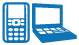 Transfer a File.Use Class Capture to examine patterns that emerge.Use Live Presenter to demonstrate.Use Teacher Edition computer software to review student documents.Use Quick Poll to assess students’ understanding
Activity MaterialsCompatible TI Technologies:  TI-Nspire™ CX Handhelds, 
 TI-Nspire™ Apps for iPad®,  TI-Nspire™ Software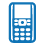 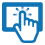 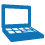 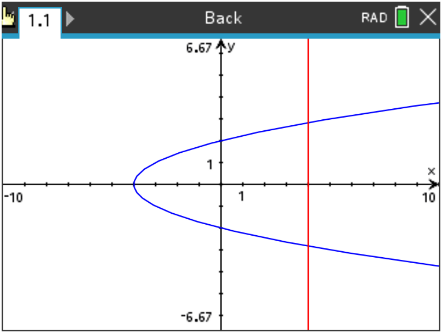 Tech Tips:This activity includes screen captures taken from the TI-Nspire CX II handheld. It is also appropriate for use with the TI-Nspire family of products including TI-Nspire software and TI-Nspire App. Slight variations to these directions may be required if using other technologies besides the handheld.Watch for additional Tech Tips throughout the activity for the specific technology you are using.Access free tutorials at http://education.ti.com/calculators/pd/US/Online-Learning/Tutorials Lesson Files:Student ActivityNspire-BackInTime-Student.pdfNspire-BackInTime-Student.docDefinitionA function is a relation in which each input is paired with exactly one output.For every value that goes into a function, the function outputs one unique result.Problem 2 – Set of ordered pairsThe first element of each ordered pair is the input value. 4.	Discuss with a classmate which sets below describe a function. Explain why.A.	{(0, 1), (1, 4), (2, 7), (3, 6)}	B.	{(−2,2), (−1, 1), (0, 0), (1, 3), (2, 4)}C.	{(3, 2), (3, 4), (5, 6), (7, 8)}	D.	{(2, 3), (3, 2), (1, 4), (4, 1)}Possible Discussion:  To review the notation of a set of ordered pairs this section begins with a multiple choice question with multiple solutions. Students should realize that as long as there is only one unique output for each input then it describes a function, otherwise it can only be referred to as a relation.    Another question that can be asked is “What are some examples of relations that are not functions?”  
   Answers include inequalities, like y > 3x, x as a function of y when y = x2, and x as a function of y 
   when y = |x + 2|.   Functions are A, B and D because for every input value there is only one output value.Marty flies to Mars, where the acceleration of gravity is 0.375 of what it is on Earth. So with a = 12 ft/s², use the distance formula  to compute the output when given the input for questions 5 through 8.5.	Use the formula to compute d. Give the set or ordered pairs (t, d) when the input t is the set       {0, 1, 2, 6}.   Solution:  (0, 0), (1, 6), (2, 24), (6, 216)6.	Use the formula to compute t. Give the set of ordered pairs (d, t) if the input is d. The input set for d is .   Solution:  (0, 0), , (6, 1), (6, -1)7.	Discuss with a classmate which of the two solutions sets from Questions 5 and 6 is a function. Explain why.    Possible Discussion:  The first set is a function because it has only one output for every input.8.	From solutions sets above, discuss with a classmate and explain which is true.A.	d is a function of t	B.	t is a function of dC.	both	D.	neither    Solution:  A. d is a function of tProblem 3 – Function notation9.	For f(x) = x2 – 2x + 3, find f(4) using the graphing calculator, then by substitution showing your work below.     Solution:  10.	For f(x) = 3x2 + 5x + 3, find f(2) using the graphing calculator, then by substitution showing your work below.    Solution:  Problem 4 – Find the FunctionFurther IB ApplicationIn a longest throw competition, the height of a football thrown down field by a quarterback to a target down field is modelled by the function:Where h(t) is the height of the ball in meters above the ground at the instant it is thrown by the quarterback.(a)  Write down the height of the ball above the ground the instant it leaves the quarterback’s hand.
        Solution:  Substitute zero in for t and simpliy.(b)  Find the value of t when the ball hits the ground.        Solution:   Set the function equal to zero and solve (eg. use the graph on the handheld, use the
                           quadratic formula, etc.)(c)  State an appropriate domain for t in this model.        Solution:  This represents the start of the throw until it reaches the target.**Note: This activity has been developed independently by Texas Instruments and aligned with the IB Mathematics curriculum, but is not endorsed by IB™. IB is a registered trademark owned by the International Baccalaureate Organization. DefinitionA function is a relation in which each input is paired with exactly one output.For every value that goes into a function, the function outputs one unique result.Problem 2 – Set of ordered pairsThe first element of each ordered pair is the input value. 4.	Discuss with a classmate which sets below describe a function. Explain why.A.	{(0, 1), (1, 4), (2, 7), (3, 6)}	B.	{(−2,2), (−1, 1), (0, 0), (1, 3), (2, 4)}C.	{(3, 2), (3, 4), (5, 6), (7, 8)}	D.	{(2, 3), (3, 2), (1, 4), (4, 1)}Possible Discussion:  To review the notation of a set of ordered pairs this section begins with a multiple choice question with multiple solutions. Students should realize that as long as there is only one unique output for each input then it describes a function, otherwise it can only be referred to as a relation.    Another question that can be asked is “What are some examples of relations that are not functions?”  
   Answers include inequalities, like y > 3x, x as a function of y when y = x2, and x as a function of y 
   when y = |x + 2|.   Functions are A, B and D because for every input value there is only one output value.Marty flies to Mars, where the acceleration of gravity is 0.375 of what it is on Earth. So with a = 12 ft/s², use the distance formula  to compute the output when given the input for questions 5 through 8.5.	Use the formula to compute d. Give the set or ordered pairs (t, d) when the input t is the set       {0, 1, 2, 6}.   Solution:  (0, 0), (1, 6), (2, 24), (6, 216)6.	Use the formula to compute t. Give the set of ordered pairs (d, t) if the input is d. The input set for d is .   Solution:  (0, 0), , (6, 1), (6, -1)7.	Discuss with a classmate which of the two solutions sets from Questions 5 and 6 is a function. Explain why.    Possible Discussion:  The first set is a function because it has only one output for every input.8.	From solutions sets above, discuss with a classmate and explain which is true.A.	d is a function of t	B.	t is a function of dC.	both	D.	neither    Solution:  A. d is a function of tProblem 3 – Function notation9.	For f(x) = x2 – 2x + 3, find f(4) using the graphing calculator, then by substitution showing your work below.     Solution:  10.	For f(x) = 3x2 + 5x + 3, find f(2) using the graphing calculator, then by substitution showing your work below.    Solution:  Problem 4 – Find the FunctionFurther IB ApplicationIn a longest throw competition, the height of a football thrown down field by a quarterback to a target down field is modelled by the function:Where h(t) is the height of the ball in meters above the ground at the instant it is thrown by the quarterback.(a)  Write down the height of the ball above the ground the instant it leaves the quarterback’s hand.
        Solution:  Substitute zero in for t and simpliy.(b)  Find the value of t when the ball hits the ground.        Solution:   Set the function equal to zero and solve (eg. use the graph on the handheld, use the
                           quadratic formula, etc.)(c)  State an appropriate domain for t in this model.        Solution:  This represents the start of the throw until it reaches the target.**Note: This activity has been developed independently by Texas Instruments and aligned with the IB Mathematics curriculum, but is not endorsed by IB™. IB is a registered trademark owned by the International Baccalaureate Organization. 